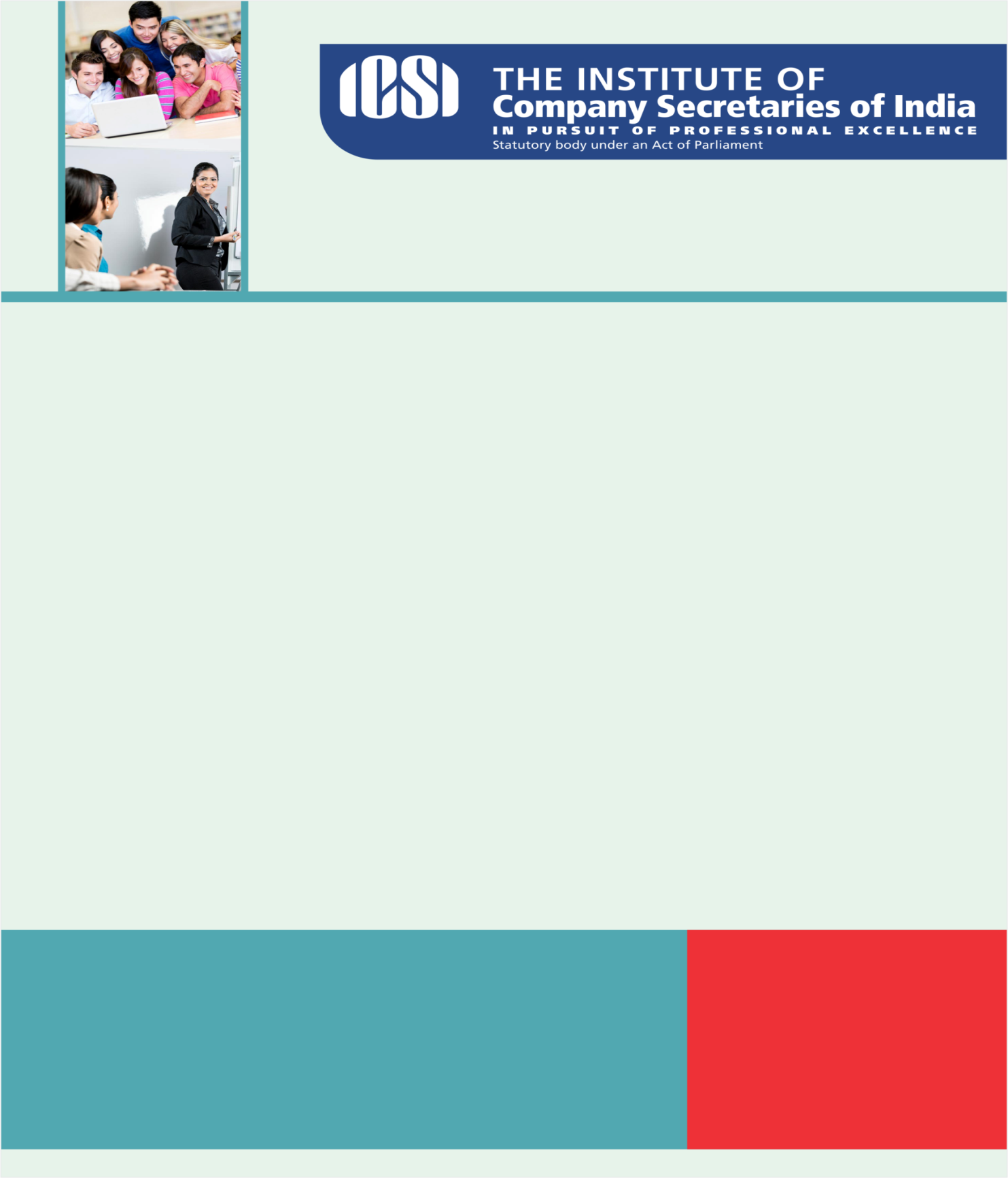 “We need to focus on “inclusive innovation” projects which are initiatives that directly serve the welfare of lower-income and excluded groups. India will have to encourage creation of new SMEs focused on manufacturing, while spurring grassroots innovation and growth. Putting entrepreneurship at the forefront of the economic agenda is, thus, the need of the hour."- Sri Pranab Mukherjee, Hon’ble President of India speaking at  Festival of Innovation in Rashtrapati Bhavan.Knowledge AppraiseIndia in the Global Economy - Dr. Raghuram Rajan - March 12, 2016 - at First Ramnath Goenka Memorial Lecture, New DelhiInsolvency and Bankruptcy Code, 2015 Regulatory UpdatesMCA: Companies (Share Capital and Debentures) Amendment Rules, 2016Under the proviso to the clause(d) of sub-section (2) of section 68 of the Companies Act, 2013SEBI Board MeetingICSI NewsICSI IT Legal National Conclave | 19th Mar 2016 | 9.30 am | Gold Finch Hotel, BengaluruLegal Term“Delegatus non potest delegare”  A delegate cannot delegate.Market Indices (at 14:08 PM) 
Kindly send your feedback/suggestions regarding CS updates at csupdate@icsi.eduFor Previous CS UPDATE(S) visit :  http://www.icsi.edu/Member/CSUpdate.aspxIf you are not receiving the CS update, kindly update your e-mail id with Institute’s database by logging on ICSI website. SENSEX24,809 (91.05)NIFTY 7,536 (27.10)GOLD (MCX) (Rs/10g.) 29,480.00 (-20.00)USD/INR67.09 (0.03)